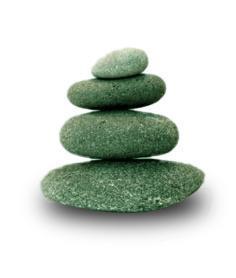 Supplemental Guide:Dermatology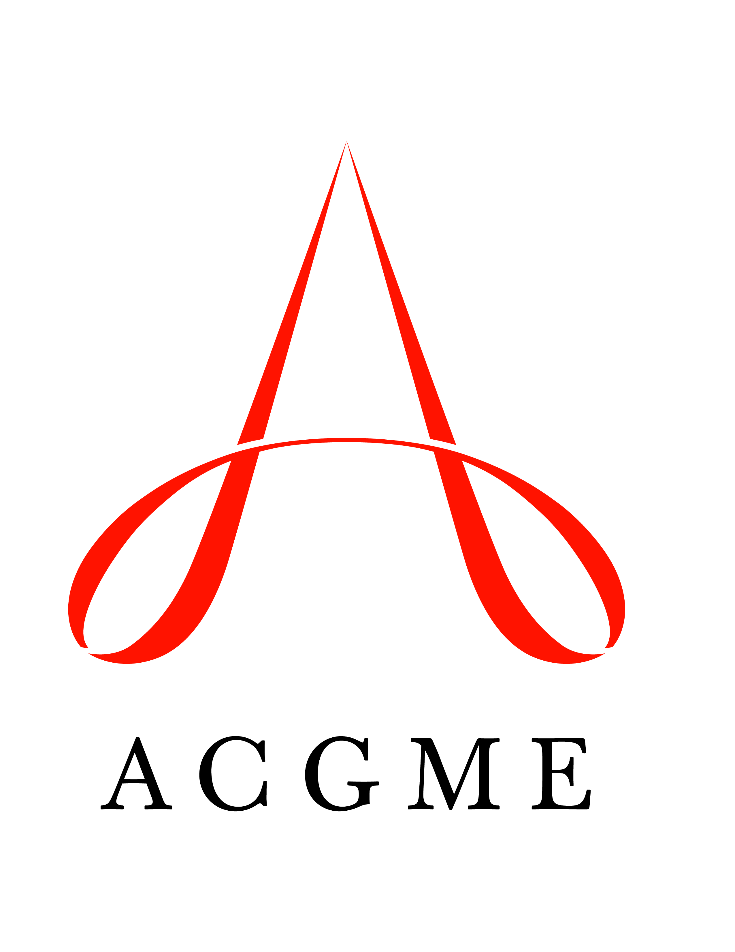 April 2020TABLE OF CONTENTSIntroduction	3Patient Care	4Medical Dermatology	4Pediatric Dermatology	6Dermatologic Procedures and Surgery	8Dermatopathology	10Cosmetic Care	12Diagnostics	14Clinical Reasoning and Differential Diagnosis	16Therapeutics Management	18Medical Knowledge	20Knowledge of Dermatologic Disease	20Visual Recognition	22Systems-Based Practice	24Patient Safety and Quality Improvement	24System Navigation for Patient-Centered Care	26Physician Role in Health Care Systems	28Practice-Based Learning and Improvement	31Evidence-Based and Informed Practice	31Reflective Practice and Commitment to Personal Growth	33Professionalism	35Professional Behavior and Ethical Principles	35Accountability/Conscientiousness	37Self-Awareness and Help-Seeking	39Interpersonal and Communication Skills	41Patient- and Family-Centered Communication	41Interprofessional and Team Communication	43Communication within Health Care Systems	45Mapping of 1.0 to 2.0	48Additional Resources	49Milestones Supplemental GuideThis document provides additional guidance and examples for the Dermatology Milestones. This is not designed to indicate any specific requirements for each level, but to provide insight into the thinking of the Milestone Work Group.Included in this document is the intent of each Milestone and examples of what a Clinical Competency Committee (CCC) might expect to be observed/assessed at each level. Also included are suggested assessment models and tools for each subcompetency, references, and other useful information.Review this guide with the CCC and faculty members. As the program develops a shared mental model of the Milestones, consider creating an individualized guide (Supplemental Guide Template available) with institution/program-specific examples, assessment tools used by the program, and curricular components.Additional tools and references, including the Milestones Guidebook, Clinical Competency Committee Guidebook, and Milestones Guidebook for Residents and Fellows, are available on the Resources page of the Milestones section of the ACGME website.In an effort to aid programs in the transition to using the new version of the Milestones, we have mapped the original Milestones 1.0 to the new Milestones 2.0. Below we have indicated where the subcompetencies are similar between versions. These are not necessarily exact matches but are areas that include some of the same elements. Note that not all subcompetencies map between versions. Inclusion or exclusion of any subcompetency does not change the educational value or impact on curriculum or assessment.Available Milestones Resources  Milestones 2.0: Assessment, Implementation, and Clinical Competency Committees Supplement, 2021 - https://meridian.allenpress.com/jgme/issue/13/2s Milestones Guidebooks: https://www.acgme.org/milestones/resources/  Assessment Guidebook  Clinical Competency Committee Guidebook Clinical Competency Committee Guidebook Executive Summaries Implementation Guidebook Milestones Guidebook  Milestones Guidebook for Residents and Fellows: https://www.acgme.org/residents-and-fellows/the-acgme-for-residents-and-fellows/  Milestones Guidebook for Residents and Fellows Milestones Guidebook for Residents and Fellows Presentation Milestones 2.0 Guide Sheet for Residents and Fellows Milestones Research and Reports: https://www.acgme.org/milestones/research/  Milestones National Report, updated each fall  Milestones Predictive Probability Report, updated each fallMilestones Bibliography, updated twice each year Developing Faculty Competencies in Assessment courses - https://www.acgme.org/meetings-and-educational-activities/courses-and-workshops/developing-faculty-competencies-in-assessment/  Assessment Tool: Direct Observation of Clinical Care (DOCC) - https://dl.acgme.org/pages/assessment Assessment Tool: Teamwork Effectiveness Assessment Module (TEAM) - https://team.acgme.org/Improving Assessment Using Direct Observation Toolkit - https://dl.acgme.org/pages/acgme-faculty-development-toolkit-improving-assessment-using-direct-observation Remediation Toolkit - https://dl.acgme.org/courses/acgme-remediation-toolkit Learn at ACGME has several courses on Assessment and Milestones - https://dl.acgme.org/ Patient Care 1: Medical DermatologyOverall Intent: To diagnose and manage dermatologic diseasePatient Care 1: Medical DermatologyOverall Intent: To diagnose and manage dermatologic diseaseMilestonesExamplesLevel 1 Obtains basic dermatologic history and physical examIdentifies management options for common dermatologic conditionsObtains history from a new 42-year-old patient presenting with rosacea, and examines the faceIdentifies cryotherapy and field therapy as options for a 74-year-old patient presenting with eight thin actinic keratoses on the face and scalpLevel 2 Evaluates patients with common dermatologic conditions, with assistanceManages patients with common dermatologic conditions, with assistanceEvaluates a 63-year-old farmer with a new, bleeding lesion on the right cheek; the attending points out key dermoscopic findingsAssesses the lesion as a basal cell carcinoma, and a full-body skin exam is offered and performedMakes a decision to order a skin biopsy on the right cheek, with the attending supervisingProposes topical steroid and dry skin care precautions for a patient with new onset hand eczemaLevel 3 Independently evaluates patients with common dermatologic conditionsIndependently manages patients with common dermatologic conditionsEvaluates a 45-year-old woman with psoriasis affecting 10 percent body surface areaDiscusses need for topical therapy, options and indications for systemic therapy, and need for connection to primary careSelects treatment for a patient with limited alopecia areata including intralesional and topical corticosteroids or immunotherapy; counsels appropriately of the side effects and expected results of a given treatmentLevel 4 Independently evaluates patients with complex dermatologic conditionsIndependently manages patients with complex dermatologic conditions and/or comorbiditiesA hospitalized bone marrow transplant patient in the intensive care unit (ICU) presents with a new onset blistering eruptionPerforms a complete exam of the skin and mucous membranes, reviews medications, reviews laboratory evaluations, coordinates histopathologic evaluation with the dermpath team and gathers additional information from the interprofessional teamDetermines next appropriate medication on the therapeutic ladder and prescribes second line systemic medication for recalcitrant chronic cutaneous lupus and discusses third line therapiesLevel 5 Independently evaluates and manages patients with rare, atypical, or refractory dermatologic conditionsConsults on a patient who has been seen by three other dermatologists; performs extensive chart review and collects prior slides for review, leads discussion at a clinicopathologic conference about how the diagnosis of Galli-Galli disease was determined, and starts patient on systemic retinoid therapyAssessment Models or ToolsDirect observationEvaluation of case review/discussionExaminationsMedical record (chart) auditMultisource feedbackProcedure logSimulationCurriculum Mapping Notes or ResourcesEvaluation includes: history, physical exam, and formulation of a prioritized differential diagnosis Management includes: selection of appropriate diagnostics, decision to treat, treatment options, prevention strategies, counseling of patient/family, and follow-up planningWith assistance: while it is recognized that attending supervision is important throughout residency, when using the phrase ‘with assistance’ with these Milestones and supplement, it presumes that the attending is more guiding and active during the evaluation process and treatment determination.Association of Professors of Dermatology (APD). Mini-Clinical Evaluation Exercise (CEX). https://www.dermatologyprofessors.org/files/2013%20Annual%20Meeting/Mini-CEX%20Evaluation%20Form_Milestones_9-24.pdf. 2019. Patient Care 2: Pediatric DermatologyOverall Intent: To diagnose and manage pediatric patients with dermatologic conditionsPatient Care 2: Pediatric DermatologyOverall Intent: To diagnose and manage pediatric patients with dermatologic conditionsMilestonesExamplesLevel 1 Obtains basic dermatologic history and physical exam in a pediatric patientIdentifies management options for common pediatric dermatologic conditionsDescribes the challenges of procedures on pediatric patientsObtains a dermatologic history from the parent of an 18-month-old and performs a physical examination on the childLists treatment and prevention options for atopic dermatitisLists barriers to performing a skin biopsy in a 5-year-old childLevel 2 Evaluates patients with common pediatric dermatologic conditions, with assistanceManages patients with common pediatric dermatologic conditions, with attention to age, weight, and psychosocial considerations, with assistanceAssists in procedures on pediatric patientsTakes a history, performs a physical exam, and proposes a plan to treat an 8-year-old child with warts on the handProposes a topical steroid treatment based on age and body location for an infant with atopic dermatitisHelps to position a 3-year-old child on the parent’s lap during a procedureLevel 3 Independently evaluates patients with common pediatric dermatologic conditionsIndependently manages patients with common pediatric dermatologic conditions with attention to age, weight, and psychosocial considerationsPerforms basic procedures on pediatric patients with assistance using patient comfort strategiesIndependently takes a history and performs a dermatologic physical on a 12-year-old child and correctly diagnoses guttate psoriasisPrescribes cephalexin for a 7-year-old child with impetigo based on the child’s weightFor a child of divorced parents, provides two copies of the treatment plan and two tubes of medication to improve compliancePerforms cryotherapy on the hand of an 8-year-old child with painful, symptomatic warts with assistance from the attending; uses coaching and distraction to help the patient tolerate the procedureLevel 4 Independently evaluates patients with complex pediatric dermatologic conditionsIndependently manages patients with complex pediatric dermatologic conditions and/or comorbidities, with attention to age, weight, and psychosocial considerationsIndependently performs basic procedures on pediatric patients using patient comfort strategiesIndependently evaluates a newborn with a large facial vascular birthmark; constructs a differential diagnosis that includes infantile hemangioma and port wine stainAdjusts the dose of isotretinoin for a 16-year-old child with acne fulminans and concurrent depression who also lives in a group homeUses proximal vibration and a position of comfort to perform a punch biopsy on a suspicious nevus on the arm of a 4-year-old childLevel 5 Independently evaluates and manages pediatric patients with rare, atypical, or refractory dermatologic conditionsIndependently performs a range of procedures in pediatric patients using patient comfort strategiesIndependently evaluates an infant with generalized scaly skin and poor growthConstructs a differential diagnosis that includes ichthyosis, immunodeficiency, seborrheic dermatitis, atopic dermatitis, and nutritional deficiencyDevelops a diagnostic and management plan including possible skin biopsy and laboratory work-upPerforms an excision and closure of a pilomatricoma on the arm of a 12-year-old child who is distracted with a movieAssessment Models or ToolsDirect observationEvaluation of case review/discussionExaminationsMedical record (chart) auditMultisource feedbackProcedure logSimulationCurriculum Mapping Notes or ResourcesPediatric evaluation includes: age-appropriate history, physical exam, and formulation of a prioritized differential diagnosis Pediatric management includes: selection of appropriate diagnostics, decision to treat, treatment options, counseling of patient/family, and follow-up planningExamples of basic pediatric procedures: cryotherapy, shave biopsy, punch biopsy, and intralesional injectionsWhile there is substantial overlap with adult medical care, some skills needed to evaluate and treat a pediatric patient are distinct from those needed for adult patient careAssociation of Professors of Dermatology (APD). Pediatric Dermatology Clinical Evaluation Exercise (CEX). https://www.dermatologyprofessors.org/files/2013%20Annual%20Meeting/Pedi%20derm%20CEX%20Evaluation%20Form_7-31-13%20Rev%209-24-13%20v2.pdf. 2019.Patient Care 3: Dermatologic Procedures and SurgeryOverall Intent: To care for patients undergoing dermatologic procedures or surgeryPatient Care 3: Dermatologic Procedures and SurgeryOverall Intent: To care for patients undergoing dermatologic procedures or surgeryMilestonesExamplesLevel 1 Performs pre-operative assessment for basic procedures, with guidancePerforms basic procedures, with guidanceProvides basic wound care instructionsIdentifies patient skin type and lesion thickness and location for cryotherapy of an actinic keratosis on the hand, with guidance from attending physicianPerforms shave biopsy of the arm, with guidance from attendingDescribes basic post-operative instructions to patient and family members regarding how to clean and care for a shave biopsy woundLevel 2 Performs pre-operative assessment for basic proceduresPerforms basic proceduresProvides anticipatory guidance for procedural outcomesPerforms pre-operative assessment and identifies that the patient is on a blood thinnerPerforms 4mm punch biopsy of the chest with suture closureDiscusses with the patient and family the warning signs of infection and the expected time for healing after excision of a non-melanoma skin cancer on the backLevel 3 Performs pre-operative assessment and counseling of risk for excisions and layered closures, with guidancePerforms excisions and layered closures, with guidanceIdentifies and manages procedural complications, with guidanceCollects HIV/HCV status, h/o immunosuppression or diabetes, use of anticoagulants, pacemaker, and h/o joint replacement/heart valve from patient scheduled for skin cancer excision, with guidance from attending physician or senior residentPerforms excision of a basal cell carcinoma on the arm and linear closure with guidanceDiagnoses a post-operative hematoma in surgery follow-up clinic and suggests evacuation of hematoma to attending physician; performs evacuation of hematoma with guidanceLevel 4 Performs pre-operative assessment and counseling of risk for complex proceduresPerforms excisions with layered closures; designs flaps and grafts where indicatedIdentifies and manages procedural complicationsIndependently collects HIV/HCV status, h/o immunosuppression or diabetes, use of anticoagulants, pacemaker, or h/o joint replacement/heart valve from patient scheduled for skin cancer excisionPerforms excision of a basal cell carcinoma on the forehead and linear closureIdentifies that linear closure is insufficient for a Mohs surgery defect on the left cheek and designs a potential rotation flap closureOpens surgical wound, identifies source of bleeding, and evacuates hematomaLevel 5 Performs flaps and grafts, micrographic surgery, or other advanced proceduresDesigns and performs bilobed flap for a patient with a Mohs surgery defect on the nosePerforms rhombic flap near a free marginPerforms an en bloc excision of a nail fold tumorAssessment Models or ToolsDirect observationEvaluation of case review/discussionMedical record (chart) auditMultisource feedbackProcedure logSimulationCurriculum Mapping Notes or ResourcesExamples of basic procedures in dermatologic surgery: shave/punch biopsy, incision and drainage, liquid nitrogen application, curettageExamples of advanced procedures in dermatology: Mohs micrographic surgery, flap or graft reconstruction, laser treatment, botox injections, soft tissue augmentation, liposuction, hair transplant, endovenous laser procedures, nail procedures“With guidance” in dermatology procedures and surgery: with assistance from senior resident and/or attending physician based on ACGME and resident institutional supervision policies.Selection of tools and proper procedure set-up, including sterile or clean field preparation and maintenance, is included in the performance of each procedure described aboveAssociation of Professors of Dermatology (APD). Expert rater checklist/scale for assessing technical skills during a simple excision. https://www.dermatologyprofessors.org/files/2013%20Annual%20Meeting/ExcisionToolChecklist_Alam_9-24%20v2.pdf. 2019.Patient Care 4: DermatopathologyOverall Intent: To recognize key structures of the skin and pathologic findings of diseases of the skin, hair, and nailsPatient Care 4: DermatopathologyOverall Intent: To recognize key structures of the skin and pathologic findings of diseases of the skin, hair, and nailsMilestonesExamplesLevel 1 Identifies key structural and cellular components of the skin, hair, and nailsReviews reported histologic findingsIdentifies normal adnexal structures, including eccrine ducts and sebaceous lobulesReads pathology report after performing a biopsy and reports result to attending as benign or malignant lesionLevel 2 Identifies microscopic features of common neoplasms and inflammatory reaction patternsPerforms clinicopathologic correlation, with guidanceRecognizes a lichenoid inflammatory pattern and identifies lymphocytesDistinguishes between a lichenoid keratosis and lichen planus upon discussion with attending physicianLevel 3 Interprets microscopic features of common disorders of the skin, hair, and nails, with guidanceIndependently performs clinicopathologic correlation for straightforward presentationsIdentifies key findings to make the diagnosis of pustular psoriasisInterprets periodic acid-Schiff stain to exclude the presence of hyphal elementsMatches clinical annular plaque with histologic palisading granuloma to make a diagnosis of granuloma annulareLevel 4 Independently interprets microscopic features of common and uncommon disorders of the skin, hair, and nailsIndependently performs clinicopathologic correlation for atypical or complex presentationsIdentifies microscopic features of atypical fibroxanthomaInterprets panel of immunohistochemical markers to exclude other malignant spindle cell tumors, including squamous cell carcinoma and melanoma Distinguishes lichen planus, lichenoid drug eruption, and graft versus host disease with consideration of the clinical presentationLevel 5 Independently interprets atypical or subtle microscopic features of disorders of the skin, hair, and nailsRecognizes subtle vacuolar alteration of the basal layer in dermatomyositisDistinguishes noninflammatory alopecia based on follicular counts obtained from transverse sections Identifies key features that discriminate dysplastic nevi, melanoma in situ, and melanoma Assessment Models or ToolsCase presentationDermatopathology unknown slidesDirect observationIn-training examOnline self-assessmentsCurriculum Mapping Notes or ResourcesAssociation of Professors of Dermatology (APD). Mini-Dermatopathology Evaluation Exercise (DPEX). https://www.dermatologyprofessors.org/files/2013%20Annual%20Meeting/Mini-DPEX%20type%201%20multiple%20slide%20Evaluation%20Form_Milestones%20FINAL%20Revised%2010-2-13%20v3.pdf. 2019. American Academy of Dermatology (AAD). MyDermPath+ App. https://www.aad.org/apps/dermpath. 2019. Dermatopathology Text and Review BooksPatient Care 5: Cosmetic CareOverall Intent: To care for patients with cosmetic concernsPatient Care 5: Cosmetic CareOverall Intent: To care for patients with cosmetic concernsMilestonesExamplesLevel 1 Identifies patients with a cosmetic concernIdentifies concern of post-inflammatory hyperpigmentation in a 21-year-old patient with a history of acne presents with hyperpigmented macules on the cheeks and chinLevel 2 Gathers patient data, including cosmetic and relevant medical historyDescribes available cosmetic treatmentsIdentifies relevant history that a 36-year-old female seeking treatment for rhytides with a neuromodulator is neither pregnant nor breastfeeding and has no history of neurologic or autoimmune diseaseDescribes the indication and duration of use for hydroquinone in melasmaLevel 3 Evaluates patient and recommends interventions to meet patient goals for cosmetic care, with assistanceSelects cosmetic treatment, with assistanceEvaluates and recommends treatment with polidocanol sclerotherapy injections for a 50-year-old patient presenting with asymptomatic telangiectasias of both legsRecommends a long pulse Nd:YAG laser for a Fitzpatrick type IV patient seeking laser hair removal; the laser settings are determined by dermatology facultyLevel 4 Independently evaluates routine patient and recommends interventions to meet patient goals for cosmetic careDelivers cosmetic treatment and manages complications, with assistanceRecommends electrodesiccation for a 56-year-old patient with dermatosis papulosa nigra and discusses potential risks and benefits of treatmentInjects botulinum toxin to the corrugator and procerus muscles with assistance and advises the patient of possible need for touch-up in one to two weeksPerforms pulsed dye laser treatment for erythrotelangiectatic rosacea, selecting laser settings, and counsels about postoperative careLevel 5 Independently evaluates and counsels the patient with complex cosmetic concernsDelivers cosmetic treatment and manages complicationsA 70-year-old patient with moderate eyelid ptosis seeks treatment with a neuromodulator for rhytides of the foreheadOffers treatment with laser or chemical peels as treatment with botulinum toxin is not recommendedAfter performing intense pulsed light therapy on the face of a 40-year-old patient, recommends a gentle skin care regimen when the patient is evaluated five days later and is found to have increased erythema and skin sensitivityAssessment Models or ToolsDirect observationEvaluation of case review/discussionExaminationsMedical record (chart) auditMultisource feedbackProcedure logSimulationCurriculum Mapping Notes or ResourcesCosmetic evaluation includes: history, physical exam with special consideration of childbearing potential in females, Fitzpatrick type, and potential contraindications of treatmentCosmetic treatment includes: decision to treat, treatment options, selection of appropriate treatment, counseling of risks and benefits, and setting expectations after treatmentExamples of cosmetic procedures: neuromodulators, chemical peels, laser and light based treatments, soft tissue augmentation, sclerotherapy, and removal of benign neoplasms“With assistance” in dermatology procedures and surgery: with assistance from senior resident and/or attending physician based on ACGME and resident institutional supervision policiesLolis M, Dunbar SW, Goldberg DJ, Hansen TJ, MacFarlane DF. Patient safety in procedural dermatology: part II. Safety related to cosmetic procedures. Journal of the American Academy of Dermatology. 2015;73(1):15-24. doi:10.1016/j.jaad.2014.11.036.Patient Care 6: DiagnosticsOverall Intent: To perform and interpret laboratory testsPatient Care 6: DiagnosticsOverall Intent: To perform and interpret laboratory testsMilestonesExamplesLevel 1 Describes indications and steps involved in in-office testingDescribes laboratory, imaging, and other diagnostic testing used in dermatologyLists the indications and steps necessary to collect material and prepare a slide for potassium hydroxide (KOH) microscopic examDescribes the different types of skin biopsy techniques and general indications for eachLevel 2 Selects and performs in-office tests, with assistanceSelects laboratory, imaging, and other diagnostic tests for common presentations, with assistanceScrapes and prepares a slide for oil microscopy after being directed by the attending where to scrape a patient suspected of having scabiesOrders the appropriate monitoring laboratory tests for the female patient taking isotretinoin after discussing with attendingLevel 3 Independently selects and performs in-office test; interprets in-office diagnostic tests, with assistanceIndependently interprets laboratory, imaging, and other diagnostic tests for common presentationsAfter scraping the inner thigh of a patient, prepares a slide with KOH independently, and reviews this with the attending at a multiheaded microscopeReviews a low-titer antinuclear antibodies (ANA) result from an elderly patient and concludes that it is not relevant to their chronic urticariaLevel 4 Independently selects, performs, and interprets a full spectrum of in-office testsIndependently interprets laboratory, imaging, and other diagnostic tests for complex or rare presentationsWhile evaluating an elderly patient with groin rash, performs a KOH, which is negative; then performs a Wood’s lamp examination that reveals coral red fluorescence in the area of rash, confirming a diagnosis of erythrasmaIn a patient presenting with retiform purpura and livedo reticularis, orders laboratory tests that, upon interpretation of results, confirm the patient has antiphospholipid antibody syndromeLevel 5 Evaluates the application of novel and emerging diagnostic testsPresents a grand rounds lecture highlighting emerging application of melanoma genetic testing and answers audience questions with clear knowledge of the controversies, pros, and consAssessment Models or ToolsCase presentationDirect observationIn-training examProficiency testingOnline self-assessmentsCurriculum Mapping Notes or ResourcesExamples of in-office tests include: hair shaft oil microscopy, KOH, scabies prep, Tzanck smear, and Wood’s lampExamples of laboratory, imaging, and other diagnostic tests include: biopsy results including special stains, dermatopathology disease-associated blood testing (ANA, ENA), medication laboratory monitoring, and MRI for vascular lesion assessmentHow to perform a KOH scraping. https://www.youtube.com/watch?v=REAdCUkmBqM. 2019.Association of Professors of Dermatology. In-Office Diagnostics Evaluation Exercise (IODxEE). https://www.dermatologyprofessors.org/files/2013%20Annual%20Meeting/In-Office%20Diagnostics%20evaluation%20form_Milestones_9-24.pdf. 2019. Patient Care 7: Clinical Reasoning and Differential DiagnosisOverall Intent: To develop a prioritized differential diagnosis and explain the clinical reasoningPatient Care 7: Clinical Reasoning and Differential DiagnosisOverall Intent: To develop a prioritized differential diagnosis and explain the clinical reasoningMilestonesExamplesLevel 1 Develops a differential diagnosis for common presentations, with guidanceWhen a 20-year-old female presents with pink papules around the mouth sparing the vermilion border, classifies the eruption as acneiform and lists acne vulgaris, rosacea, and perioral dermatitis in the differential diagnosis, with assistanceLevel 2 Independently develops a differential diagnosis for common presentationsWhen a 12-year-old male presents with ovoid, pink, scaly patches with a herald patch, lists pityriasis rosea and other papulosquamous diseases in the differential diagnosisLevel 3 Develops a prioritized differential diagnosis for complex presentations and identifies clinical reasoning errorsWhen a 45-year-old male presents with fever, leukocytosis and painful plaques, develops a ranked differential diagnosis that prioritizes infectious etiologies, performs a biopsy that is consistent with Sweet’s syndrome, and upon reflection, realizes an anchoring bias toward infection due to leukocytosisLevel 4 Pursues and synthesizes additional information to reach high-probability diagnoses with continuous re-appraisalOrders laboratory tests to help distinguish lupus from dermatomyositis when a 38-year-old female acutely develops an erythematous eruption of the face and trunk; the ANA is equivocal, so the resident plans for skin biopsy and schedules a follow-up visit to monitor for clinical progressionLevel 5 Integrates additional data and coaches others to minimize clinical reasoning errorsWhen an 80-year-old male who presents with a spindle cell tumor of the scalp is scheduled for treatment of a presumptive atypical fibroxanthoma, coaches junior resident that this is a diagnosis of exclusion and suggests immunostains to help clarify the diagnosisAssessment Models or ToolsCase discussionsChart auditDirect observationMultisource evaluationWritten examinationCurriculum Mapping Notes or ResourcesKo CJ, Braverman I, Sidlow R, Lowenstein EJ. Visual perception, cognition and error in dermatologic diagnosis: Key cognitive principles. J Am Acad Dermatol. 2019;81(6):1227-1234. doi:10.1016/j.jaad.2018.10.082.Lowenstein EJ, Sidlow R, Ko CJ. Visual perception, cognition and error in dermatologic diagnosis: Diagnosis and error. J Am Acad Dermatol. 2019;81(6):1237-1245. doi:10.1016/j.jaad.2018.12.072.Schneiderman PI, Grossman ME. A Clinician's Guide to Dermatologic Differential Diagnosis. 1st ed. London, UK: Informa Healthcare; 2006.Duvivier A. Atlas of Clinical Dermatology. Philadelphia, PA: W.B. Saunders Company; 1987.Patient Care 8: Therapeutics ManagementOverall Intent: To identify potential candidates for topical, systemic, and other dermatologic therapeutics; understand and articulate risks/benefits/alternatives/complications/indications of therapy; develop drug side effects and laboratory monitoring plans; and adjust therapeutic approach for refractory diseasePatient Care 8: Therapeutics ManagementOverall Intent: To identify potential candidates for topical, systemic, and other dermatologic therapeutics; understand and articulate risks/benefits/alternatives/complications/indications of therapy; develop drug side effects and laboratory monitoring plans; and adjust therapeutic approach for refractory diseaseMilestonesExamplesLevel 1 Identifies patients who are candidates for topical and systemic therapyIdentifies available treatment options for common skin disordersIdentifies therapeutic agents which require laboratory monitoringIn a patient with atopic dermatitis without improvement on low-potency topical steroids, suggests a topical calcineurin inhibitor but is unsure if systemic therapy is warrantedIdentifies potential systemic options for acne but is unsure of dosage or selectionStates that baseline laboratory tests should be evaluated prior to initiating treatment with isotretinoin but is unsure of frequency of monitoring or follow-upLevel 2 Provides appropriate counseling regarding adverse effects and reasonable risksSelects treatment options for common skin disorders, with guidanceSelects appropriate laboratory monitoring for systemic treatments, with guidancePrior to initiation of treatment with isotretinoin, advises a teenage girl with nodulocystic acne about xerosis and cheilitis, phototoxicity, and hypertriglyceridemia, and stresses the importance of compliance with oral contraceptivesFor a diabetic patient with tinea cruris and onychomycosis, selects therapy with a topical allylamine; after prompting, elects oral terbinafinePrior to initiation of anti-tumor necrosis factor-ɑ therapy in a patient with psoriasis, orders tuberculosis screening, but requires prompting by supervising faculty to order hepatitis B serologiesLevel 3 Consistently evaluates treatment response and counsels patients on expectations of therapyWith guidance, selects therapeutic modalities for common and uncommon skin disorders while balancing risks and benefitsSelects appropriate laboratory monitoring and manages adverse effects, with guidanceWhen evaluating a patient taking hydroxychloroquine for discoid lupus erythematosus, advises the patient that clinical response will be apparent after 2 months of treatment, but that scarring and dyspigmentation can be permanentIn a patient with pustular psoriasis and hyperlipidemia, weighs the risks and benefits of acitretin and cyclosporineIn a patient taking cyclosporine, promptly notes a 30 percent increase over baseline creatinine, but seeks guidance to determine whether dosage reduction or discontinuation should be recommendedLevel 4 Consistently identifies refractory disease and independently escalates therapy as necessaryIndependently selects therapeutic modalities for common and uncommon skin disorders based on stepwise therapeutic laddersIndependently orders appropriate laboratory monitoring and manages adverse effectsSelects therapy with ustekinumab for a patient with inflammatory bowel disease and plaque-type psoriasis previously refractory to phototherapy, high-potency topical steroids, and methotrexateElects doxycycline and high-potency topical corticosteroids following an initial encounter  with an elderly, frail patient with localized bullous pemphigoid and no history of prior therapyFollowing laboratory evaluation one month after initiating acitretin for a patient with pustular psoriasis, identifies hypertriglyceridemia and counsels the patient regarding lifestyle modification and plans to repeat evaluation, and when the hypertriglyceridemia is persistent, selects therapy with fenofibrateLevel 5 Independently manages rare and complex diseases based on emerging evidenceEvaluates the application of novel and emerging therapeutic modalities or unique applications of existing drugsDevelops systems for safety monitoringDiscusses options including cyclosporine, mycophenolate mofetil, and IVIg for anti-MDA5 dermatomyositisFor a young woman with Hailey-Hailey disease refractory to isotretinoin, discusses recently described options, including naltrexone, magnesium, botulinum toxin, and laser therapyCreates a reminder system within the electronic health record (EHR) to ensure appropriate laboratory screening prior to biologic therapy for psoriasisAssessment Models or ToolsCase discussions/multidisciplinary conferenceChart reviewDirect observationMultisource evaluationWritten examinationsCurriculum Mapping Notes or ResourcesWolverton ST. Comprehensive Dermatologic Drug Therapy. 3rd ed. China: Elsevier; 2013.Lebwohl M, Heymann W, Berth-Jones J, Coulson I. Treatment of Skin Disease. 5th ed. China: Elsevier; 2018.American Board of Dermatology. Focused Practice Improvement Modules. https://secure.dataharborsolutions.com/ABDermOrg/Default.aspx. 2019. Litt’s Drug Eruption and Reaction Database. https://www.drugeruptiondata.com/. 2019.  American Academy of Dermatology. Clinical Guidelines. https://www.aad.org/guidelines. 2019. Medical Knowledge 1: Knowledge of Dermatologic DiseaseOverall Intent: To show knowledge of the science of dermatologyMedical Knowledge 1: Knowledge of Dermatologic DiseaseOverall Intent: To show knowledge of the science of dermatologyMilestonesExamplesLevel 1 Describes fundamental cutaneous anatomy and physiologyDemonstrates knowledge of the clinical features of common dermatologic disordersDescribes the structure and function of the epidermisIdentifies the areas of the body most commonly involved in patients with atopic dermatitisLevel 2 Describes pathophysiology of common skin disordersDemonstrates knowledge of the clinical features, associations, treatments, and expected course of common dermatologic disordersExplains the role of TH2 cytokines in the pathophysiology of atopic dermatitisIdentifies the common comorbidities of psoriasisLevel 3 Demonstrates knowledge of the pathophysiology of complex skin disordersDemonstrates knowledge of the clinical features, associations, treatments, and expected course of uncommon and complex dermatologic disordersDraws the key elements of the basement membrane zone and highlights different molecular areas of immune attack in the autoimmune blistering diseasesProvides an overview of cutaneous vasculitis, including other organ involvement, systemic treatments, and expected courseLevel 4 Synthesizes knowledge of pathophysiology of skin disorders from multiple sourcesDemonstrates comprehensive knowledge of the clinical features, associations, treatments, and expected course of common, uncommon, and complex dermatologic disordersIntegrates current scientific evidence on the pathophysiology of toxic epidermal necrolysis into selecting treatment optionsDescribes the immunologic pathways that lead to checkpoint inhibitor-induced cutaneous reactionsCompares and contrasts the clinical features and immunologic profile of mixed connective tissue disease with those of systemic sclerosis and dermatomyositisLevel 5 Teaches emerging concepts in cutaneous pathophysiologyTeaches emerging concepts in clinical features, associations, treatments, or expected course of common, uncommon, and complex dermatologic disordersAfter reading and synthesizing a variety of new reports, teaches about the mechanism of action of a promising new biologic therapy entering Phase 4 trials that treats advanced cutaneous lymphomaTeaches about cutaneous adverse reactions to new biologic anti-cancer agents used in oncologyPublishes a study suggesting dermatologists should stop performing a specific monitoring laboratory test when prescribing a particular medicationAssessment Models or ToolsABD exam performance Case conferenceDidactic lecture participationDirect observationPractice examsCurriculum Mapping Notes or ResourcesThe intent of this subcompetency is to capture a resident’s broad knowledge of dermatology learned within and outside of clinical practice and aid the program director in identifying residents who may need additional self-studyAmerican Academy of Dermatology. Board Prep Plus. https://www.aad.org/education/residents/board-prep. 2019.American Board of Dermatology. Exam of the Future Information Center. Content Outlines. https://www.abderm.org/residents-and-fellows/exam-of-the-future-information-center.aspx#content. 2019.Dermatology Text and Review BooksMedical Knowledge 2: Visual RecognitionOverall Intent: To identify classic and subtle morphologic findings and visual patterns within dermatologyMedical Knowledge 2: Visual RecognitionOverall Intent: To identify classic and subtle morphologic findings and visual patterns within dermatologyMilestonesExamplesLevel 1 Identifies common diseases with characteristic findingsDefines primary lesions and secondary featuresRecognizes a verrucous stuck-on papule as a seborrheic keratosisDefines vesicles and bullae based on size, and recognizes crusting as a secondary featureLevel 2 Identifies uncommon diseases with characteristic findingsDescribes morphology, with assistanceRecognizes Gottron’s papules as a finding in a patient with known dermatomyositisDescribes morphea as a depressed plaque with guidanceLevel 3 Identifies variable presentations of common diseaseDescribes morphology with fluency Integrates visual diagnostic tools (e.g., dermoscopy), with assistanceRecognizes variable patterns of psoriasis, including plaque, pustular, guttate, palmoplantar and partially treated variants, and describes the features clearly and conciselyUpon request by the attending physician, performs dermoscopy on an ulcerated pink nodule and recognizes arborizing vessels to support a diagnosis of basal cell carcinomaLevel 4 Identifies variable presentations of uncommon and rare diseaseIdentifies subtle morphologic variabilityIndependently integrates visual diagnostic toolsIn an 80-year-old male with an intensely pruritic papular eruption, the resident recommends biopsy with direct immunofluorescence (DIF) to rule out bullous pemphigoidIdentifies subtle erythema and correctly diagnoses erysipelas in patient with Fitzpatrick Skin Type 5Recognizes subtle scalloped border in a patient with a perianal ulcer as a manifestation of herpes simplex infectionIndependently performs dermoscopy on a pigmented plaque and recognizes a blue-gray veil to support a diagnosis of melanomaLevel 5 Integrates visual diagnostic tools for a wide range of diagnoses of the skin, hair, and nailsUses dermoscopy to identify a scabies miteAssessment Models or ToolsCase conferenceClinical pathologic correlationClinical unknownsDirect observationAAD Question of the WeekABD ExamsCurriculum Mapping Notes or ResourcesThe intent of this subcompetency is to capture a resident’s ability to recognize, understand, and describe morphologic findings and visual patterns which are integral to dermatologic diagnosis. This subcompetency may help to identify residents who would benefit from additional coaching in visual diagnosisSchneiderman PI, Grossman ME. A Clinician's Guide to Dermatologic Differential Diagnosis. 1st ed. London, UK: Informa Healthcare; 2006.Duvivier A. Atlas of Clinical Dermatology. Philadelphia, PA: W.B. Saunders Company; 1987.Dermoscopedia. Online Dermoscopy Modules. https://dermoscopedia.org/Main_Page. 2019. Dermoscopy and Kodachrome lecturesSystems-Based Practice 1: Patient Safety and Quality ImprovementOverall Intent: To engage in the analysis and management of patient safety events, including relevant communication with patients, families, and health care professionals; to conduct a QI projectSystems-Based Practice 1: Patient Safety and Quality ImprovementOverall Intent: To engage in the analysis and management of patient safety events, including relevant communication with patients, families, and health care professionals; to conduct a QI projectMilestonesExamplesLevel 1 Demonstrates knowledge of common safety eventsDemonstrates knowledge of how to report patient safety eventsDemonstrates knowledge of basic quality improvement methodologies and metricsLists patient misidentification or medication errors as common patient safety eventsIdentifies use of personal protective equipment as a safety precautionDescribes how to report errors or near misses in your environmentDescribes fishbone toolLevel 2 Identifies system factors that lead to safety eventsReports patient safety events through institutional reporting systemsDescribes local quality improvement initiatives (e.g., handwashing, needle stick prevention, wrong site surgery prevention)Identifies lack of hand sanitizer dispenser at each clinical exam room may lead to increased infection ratesReports lack of hand sanitizer dispenser at each clinical exam room to the medical directorSummarizes protocols to decrease needle sticksLevel 3 Participates in analysis of safety events (simulated or actual)Participates in disclosure of patient safety events to patients and families (simulated or actual)Participates in local quality improvement initiativesPrepares for morbidity and mortality presentationsDuring a standardized patient encounter, communicates with patients/families about a lost specimen errorParticipates in project identifying root cause of rooming inefficiencyLevel 4 Conducts analysis of safety events and offers error prevention strategies (simulated or actual)Discloses patient safety events to patients and families (simulated or actual)Demonstrates the skills required to identify, develop, implement, and analyze a quality improvement projectCollaborates with a team to conduct the analysis of a lost specimen error and can effectively communicate with patients/families about those eventsParticipates in the completion of a QI project to improve hand hygiene within the practice, including assessing the problem, articulating a broad goal, developing a SMART objective plan, and monitoring progress and challengesLevel 5 Actively engages teams and processes to modify systems to prevent safety eventsMentors others in the disclosure of patient safety eventsCreates, implements, and assesses quality improvement initiatives at the institutional or community levelAssumes a leadership role at the departmental or institutional level for patient safetyConducts a simulation for disclosing patient safety eventsInitiates and completes a QI project to improve institution hand hygiene rates in collaboration with the medical center and shares results with stakeholdersAssessment Models or ToolsDirect observation E-module multiple choice testsMedical record (chart) auditMultisource feedbackPortfolioReflectionSimulationCurriculum Mapping Notes or ResourcesInstitute of Healthcare Improvement. http://www.ihi.org/Pages/default.aspx. 2019. (includes multiple choice tests, reflective writing samples, and more)Lolis M, Dunbar SW, Goldberg DJ, Hansen TJ, MacFarlane DF. Patient safety in procedural dermatology: part II. Safety related to cosmetic procedures. Journal of the American Academy of Dermatology. 2015;73(1):15-24. doi:10.1016/j.jaad.2014.11.036.Hansen TJ, Lolis M, Goldberg DJ, MacFarlane DF. Patient safety in dermatologic surgery: Part I. Safety related to surgical procedures. J Am Acad Dermatol. 2015;73(1):1-12. doi:10.1016/j.jaad.2014.10.047.Systems-Based Practice 2: System Navigation for Patient-Centered CareOverall Intent: To effectively navigate the health care system, including the interdisciplinary team and other care providers, to adapt care to a specific patient population to ensure high-quality patient outcomesSystems-Based Practice 2: System Navigation for Patient-Centered CareOverall Intent: To effectively navigate the health care system, including the interdisciplinary team and other care providers, to adapt care to a specific patient population to ensure high-quality patient outcomesMilestonesExamplesLevel 1 Demonstrates knowledge of care coordinationIdentifies key elements for safe and effective transitions of care and hand-offsDemonstrates knowledge of population and community health needs and disparitiesFor a patient with metastatic melanoma identifies the oncologist, home health nurse, and social workers as members of the teamLists the essential components of a hand-off tool and care transition and hand-offsIdentifies that patients in rural areas may have different needs than urban patientsLevel 2 Coordinates care of patients in routine clinical situations effectively using the roles of the interprofessional teamsPerforms safe and effective transitions of care/hand-offs in routine clinical situations Identifies specific population and community health needs and inequities for their local populationCoordinates care with the wound care clinic at the time of discharge from the hospitalProvides sign-out on a stable patient with a drug rash, including illness severity, patient summary, action list, and contingency plansIdentifies that limited transportation options may be a factor in rural patients getting to multiple Mohs surgery appointmentsLevel 3 Coordinates care of patients in complex clinical situations effectively using the roles of their interprofessional teamsPerforms safe and effective transitions of care/hand-offs in complex clinical situationsUses local resources effectively to meet the needs of a patient population and communityWorks with the social worker to coordinate care for a homeless patient with scabies that will require financial assistance to complete treatmentProvides sign-out on a stable patient with active toxic epidermal necrolysis (TEN), including illness severity, patient summary, action list, and contingency plansRefers patients to a local clinic which provides a sliding fee scale option and prints pharmacy coupons for patients in needIdentifies that limited transportation and out-of-pocket costs may be a factor for a patient getting multiple dermatology appointmentsLevel 4 Leads effective coordination of patient-centered care among different disciplines and specialtiesAdvocates for safe and effective transitions of care/hand-offs within and across health care delivery systems including outpatient settingsParticipates in changing and adapting practice to provide for the needs of specific populationsDuring inpatient rotations, leads team members in approaching consultants to review cases/recommendations and arranges tumor board for the teamPrior to going on vacation, proactively informs the covering resident about a plan of care for a patient with HIV and an enlarging ulcer with a skin biopsy result pendingAssists to design protocols for clinic check-in of transgender patientsLevel 5 Analyzes the process of care coordination and leads in the design and implementation of improvementsImproves quality of transitions of care within and across health care delivery systems to optimize patient outcomesLeads innovations and advocates for populations and communities with health care inequitiesLeads a program to ensure appropriate follow-up for teledermatology patients who need skin biopsies and potential cancer treatmentDevelops a protocol to improve dermatology clinic follow-up after inpatient consultationsLeads development of teledermatology services for a rural siteAssessment Models or ToolsDirect observationMedical record (chart) auditMultisource feedbackObjective structured clinical examination (OSCE)Quality metrics and goals mined from EHRReview of sign-out tools, use and review of checklistsCurriculum Mapping Notes or ResourcesCDC. Population Health Training in Place Program (PH-TIPP). https://www.cdc.gov/pophealthtraining/whatis.html. 2019.Kaplan KJ. In pursuit of patient-centered care. http://tissuepathology.com/2016/03/29/in-pursuit-of-patient-centered-care/#axzz5e7nSsAns. 2019.  Skochelak SE, Hawkins RE, Lawson LE, Starr S, Borkan J, Gonzalo J. Health Systems Science. 1st ed. Philadelphia, PA: Elsevier; 2016.Starmer, AJ, et al. I-pass, a mnemonic to standardize verbal handoffs. Pediatrics. 2012;129(2):201-204. doi:10.1542/peds.2011-2966.Systems-Based Practice 3: Physician Role in Health Care SystemsOverall Intent: To understand the role in the complex health care system and how to work within and optimize the system to improve patient care and the health system’s performanceSystems-Based Practice 3: Physician Role in Health Care SystemsOverall Intent: To understand the role in the complex health care system and how to work within and optimize the system to improve patient care and the health system’s performanceMilestonesExamplesLevel 1 Identifies key components of the complex health care systemDescribes basic health payment systems and practice modelsIdentifies basic practice management knowledge domains for effective transition to practiceArticulates the roles of primary care providers and dermatology specialists in the management of skin diseaseUnderstands the impact of health plan coverage on prescription drugs for individual patientsIdentifies that notes must meet coding requirementsLevel 2 Describes how components of a complex health care system are interrelated, and how this impacts patient careDelivers care with consideration of each patient’s payment modelDescribes core administrative knowledge needed for transition to practiceExplains that a patient who arrives through the emergency department may need to be seen at a different facility for follow-up care based on insurance statusTakes into consideration patient’s prescription drug coverage when choosing a treatment for acne vulgarisDescribes the elements required for proper evaluation and management coding in the EHRLevel 3 Discusses how individual practice affects the broader systemEngages with patients in shared-decision making, informed by each patient’s payment modelsDemonstrates use of information technology required for medical practiceRecognizes the need for dermatologic evaluation of bilateral cellulitis in the emergency department in order to correctly diagnose capillaritis and lymphedema and avoid inpatient admission and improper use of antibioticsDiscusses risks and benefits of surgical treatment of an asymptomatic lipoma when a patient has a high out-of-pocket deductibleCommunicates patient laboratory results through online patient portalLevel 4 Manages various components of the complex health care system to provide efficient and effective patient careAdvocates for patient care needs with consideration of the limitations of each patient’s payment modelAnalyzes individual practice patterns and professional requirements in preparation for practiceEnsures proper EHR documentation for a prior authorization for a patient with pemphigus including pertinent comorbidities and contraindicationsApplies for patient assistance programs for prescription drugs on behalf of a patient with mycosis fungoides  and limited resourcesProactively compiles and reviews procedure log in anticipation of applying for hospital privilegesLevel 5 Advocates for or leads systems change that enhances high-value, efficient, and effective patient careParticipates in health policy advocacy activitiesEducates others to prepare them for transition to practiceWorks with community or professional organizations to advocate for restrictions on indoor tanningImproves informed consent process for non-English-speaking patients requiring interpreter servicesAssessment Models or ToolsDirect observationMedical record (chart) audit Patient satisfaction data PortfolioCurriculum Mapping Notes or ResourcesAgency for Healthcare Research and Quality (AHRQ). Measuring the Quality of Physician Care. https://www.ahrq.gov/professionals/quality-patient-safety/talkingquality/create/physician/challenges.html. 2019.AHRQ. Major physician performance sets. https://www.ahrq.gov/professionals/quality-patient-safety/talkingquality/create/physician/measurementsets.html. 2019.The Kaiser Family Foundation. www.kff.org. 2019.The Kaiser Family Foundation: Topic: health reform. https://www.kff.org/topic/health-reform/. 2019. Dzau VJ, McClellan M, Burke S, et al. Vital directions for health and health care: priorities from a National Academy of Medicine Initiative. NAM Perspectives. Discussion Paper, National Academy of Medicine, Washington, DC. doi:10.31478/201703e.The Commonwealth Fund. Health System Data Center. http://datacenter.commonwealthfund.org/?_ga=2.110888517.1505146611.1495417431-1811932185.1495417431#ind=1/sc=1. 2019. The Commonwealth Fund. Health Reform Resource Center. http://www.commonwealthfund.org/interactives-and-data/health-reform-resource-center#/f:@facasubcategoriesfacet63677=[Individual%20and%20Employer%20Responsibility. 2019. American Board of Internal Medicine. QI/PI activities. http://www.abim.org/maintenance-of-certification/earning-points/practice-assessment.aspx. 2019. American Board of Dermatology. Focused Practice Improvement Modules. https://secure.dataharborsolutions.com/ABDermOrg/Default.aspx. 2019.   Practice-Based Learning and Improvement 1: Evidence-Based and Informed PracticeOverall Intent: To incorporate evidence and patient values into clinical practicePractice-Based Learning and Improvement 1: Evidence-Based and Informed PracticeOverall Intent: To incorporate evidence and patient values into clinical practiceMilestonesExamplesLevel 1 Demonstrates how to access and use available evidence, and incorporate patient preferences and values in order to take care of a routine patientIdentifies evidence-based guidelines for the management of mild psoriasisLevel 2 Articulates clinical questions and elicits patient preferences and values in order to guide evidence-based careIn a patient with moderate to severe psoriasis, solicits patient perspective considering potential adverse reactions, time commitment and costLevel 3 Locates and applies the best available evidence, integrated with patient preference, to the care of complex patientsObtains, discusses, and applies clinical practice guidelines for the treatment of a patient with psoriasis and metabolic syndrome while eliciting patient preferencesLevel 4 Critically appraises and applies evidence even in the face of uncertainty and conflicting evidence to guide care, tailored to the individual patientAccesses the primary literature to identify alternative treatments for patients with moderate to severe psoriasis with HIVLevel 5 Coaches others to critically appraise and apply evidence for complex patients; and/or participates in the development of guidelinesAs part of a team, develops standardizing management protocol for methotrexate at their institutionAssessment Models or ToolsDirect observationOral or written examinationsPresentation evaluationQuality improvement projectResearch portfolioCurriculum Mapping Notes or ResourcesNational Institutes of Health. U.S. National Library of Medicine. Write Your Application. https://grants.nih.gov/grants/how-to-apply-application-guide/format-and-write/write-your-application.htm. 2019.National Institutes of Health. US National Library of Medicine. PubMed Tutorial. https://www.nlm.nih.gov/bsd/disted/pubmedtutorial/cover.html. 2019.Institutional IRB guidelinesVarious journal submission guidelinesSilverberg JI. Study designs in dermatology: Practical applications of study designs and their statistics in dermatology. J Am Acad Dermatol. 2015;73(5):733-40. doi:10.1016/j.jaad.2014.07.062. Silverberg JI. Study designs in dermatology: A review for the clinical dermatologist. J Am Acad Dermatol. 2015;73(5):721-31. doi:10.1016/j.jaad.2014.08.029.PCORI. Funding opportunities. https://www.pcori.org/funding-opportunities. 2020Practice-based Learning and Improvement 2: Reflective Practice and Commitment to Personal GrowthOverall Intent: To seek clinical performance information to improve patient care; reflect on all domains of practice, personal interactions, and behaviors, and their impact on colleagues and patients (reflective mindfulness); develop clear objectives and goals for improvementPractice-based Learning and Improvement 2: Reflective Practice and Commitment to Personal GrowthOverall Intent: To seek clinical performance information to improve patient care; reflect on all domains of practice, personal interactions, and behaviors, and their impact on colleagues and patients (reflective mindfulness); develop clear objectives and goals for improvementMilestonesExamplesLevel 1 Accepts responsibility for personal and professional development by establishing goalsIdentifies the factors which contribute to gap(s) between expectations and actual performanceActively seeks opportunities to improveSets a personal practice goal of learning and applying the necessary components of medical documentation required for coding and billingIdentifies gaps in knowledge of recognizing dermatoscopic featuresAsks for feedback from patients, families, and patient care team membersLevel 2 Demonstrates openness to performance data (feedback and other input) in order to inform goalsAnalyzes and reflects on the factors which contribute to gap(s) between expectations and actual performanceDesigns and implements a learning plan, with promptingReviews patient satisfaction survey data prior to semiannual performance review to develop plans for improvementAssesses time management skills and how it impacts timely completion of clinic notes and literature reviewsWhen prompted, develops individual education plan to address identified gaps discussed at mid-year evaluationLevel 3 Seeks performance data episodically, with adaptability and humilityAnalyzes, reflects on, and institutes behavioral change(s) to narrow the gap(s) between expectations and actual performanceIndependently creates and implements a learning planPerforms a chart audit to determine the rate of postoperative infections and formulates a practice improvement plan in collaboration with faculty and staff membersCompletes a comprehensive literature review prior to a complex patient encounter in an unfamiliar diagnosisIndependently assesses performance on in-training exam to identify areas of focus for individualized learning plan and reports progress to program directorLevel 4 Intentionally seeks performance data consistently with adaptability and humilityChallenges own assumptions and considers alternatives in narrowing the gap(s) between expectations and actual performanceUses performance data to measure the effectiveness of the learning plan and when necessary, improves itCompletes a quarterly chart audit to ensure documentation of lymph node examination in patients with invasive melanomaAfter identifying challenge in developing rapport with young children, creates a plan for improving communication strategies and additional experiences in pediatric dermatologyReviews personal performance metrics from the electronic medical record to track timeliness of completion of documentation and rectify deficienciesLevel 5 Role models consistently seeking performance data with adaptability and humilityCoaches others on reflective practiceFacilitates the design and implementing learning plans for othersReflects on suboptimal patient communication scores and enrolls in a relationship centered communication courseDevelops educational module for collaboration with other patient care team membersAssists first-year residents in developing their individualized learning plansAssessment Models or ToolsChart auditDirect observationEHR reportsPatient feedback Review of learning plan360-degree evaluations Curriculum Mapping Notes or ResourcesHojat M, Veloski JJ, Gonnella JS. Measurement and correlates of physicians' lifelong learning. Acad Med. 2009;84(8):1066-74. doi:10.1097/ACM.0b013e3181acf25f.Burke AE, Benson B, Englander R, Carraccio C, Hicks PJ. Domain of competence: Practice-based learning and improvement. Acad Pediatr. 2014;14(2 Suppl):S38-S54. doi:10.1016/j.acap.2013.11.018.Lockspeiser TM, Schmitter PA, Lane JL, et al. Assessing residents’ written learning goals and goal writing skill: validity evidence for the learning goal scoring rubric. Acad Med. 2013;88(10):1558-63. doi: 10.1097/ACM.0b013e3182a352e6.Professionalism 1: Professional Behavior and Ethical PrinciplesOverall Intent: To recognize and address lapses in ethical and professional behavior, demonstrate ethical and professional behaviors, and use appropriate resources for managing ethical and professional dilemmasProfessionalism 1: Professional Behavior and Ethical PrinciplesOverall Intent: To recognize and address lapses in ethical and professional behavior, demonstrate ethical and professional behaviors, and use appropriate resources for managing ethical and professional dilemmasMilestonesExamplesLevel 1 Identifies and describes potential triggers for professionalism lapsesDescribes when and how to appropriately report professionalism lapses, including strategies for addressing common barriersDemonstrates knowledge of medical ethical principlesIdentifies that being tired can cause a lapse in professionalismIdentifies that not answering pages has adverse effects on patient care and on professional relationshipsArticulates how the principle of “do no harm” applies to a patient who may not need a surgical flap closure even though the training opportunity existsLevel 2 Demonstrates insight into professional behavior in routine situationsTakes responsibility for own professionalism lapsesAnalyzes straightforward situations using ethical principlesInforms faculty members when they will be arriving late to clinic due to delay from inpatient consultationAccepts responsibility for being late to teaching conference, without making excuses or blaming othersPostpones non-emergent skin cancer surgery in an elderly patient with altered mental status/not competent to make medical decisionsLevel 3 Demonstrates professional behavior in complex or stressful situationsRecognizes need to seek help in managing and resolving complex ethical situationsAnalyzes complex situations using ethical principlesAppropriately responds to a distraught family member, following an adverse medication reactionRequests ethics committee involvement regarding decisions to withhold care in terminal hospitalized junctional epidermolysis bullosa pediatric patientOffers treatment options for a 3cm asymptomatic basal cell of the forehead in a terminally ill patient, free of personal bias, while honoring the patient’s choiceLevel 4 Recognizes situations that may trigger professionalism lapses and intervenes to prevent lapses in self and othersRecognizes and uses appropriate resources for managing and resolving ethical dilemmas, as neededRecognizes own frustration but models composure and humility when a patient challenges the resident’s opinion and shares the experience with peersRecognizes and uses ethics consults, literature, risk-management/legal counsel in order to resolve ethical dilemmasLevel 5 Coaches others when their behavior fails to meet professional expectationsIdentifies and seeks to address system-level factors that induce or exacerbate ethical problems or impede their resolutionServes as resource for colleagues who face ethical dilemmasIdentifies a resident who fails to complete documentation in a timely manner, and helps to create a performance improvement planEngages stakeholders to address excessive wait times in the dermatology clinic to decrease patient and provider frustrations that lead to unprofessional behaviorAssessment Models or ToolsDirect observationGlobal evaluationMultisource feedbackOral or written self-reflectionSimulationCurriculum Mapping Notes or ResourcesAmerican Medical Association. Ethics. https://www.ama-assn.org/delivering-care/ama-code-medical-ethics 2019.ABIM Foundation; American Board of Internal Medicine, ACP-ASIM Foundation, American College of Physicians-American Society of Internal Medicine, European Federation of Internal Medicine. Medical professionalism in the new millennium: a physician charter. Ann Intern Med. 2002;136:243-246. http://abimfoundation.org/wp-content/uploads/2015/12/Medical-Professionalism-in-the-New-Millenium-A-Physician-Charter.pdf. 2019. Byyny RL, Papadakis MA, Paauw DS. Medical Professionalism Best Practices. Menlo Park, CA: Alpha Omega Alpha Medical Society; 2015. https://alphaomegaalpha.org/pdfs/2015MedicalProfessionalism.pdf. 2019.Levinson W, Ginsburg S, Hafferty FW, Lucey CR. Understanding Medical Professionalism. 1st ed. New York, NY: McGraw-Hill Education; 2014.Bynny RL, Paauw DS, Papadakis MA, Pfeil S. Medical Professionalism. Best Practices: Professionalism in the Modern Era. Menlo Park, CA: Alpha Omega Alpha Medical Society; 2017. ISBN:978-1-5323-6516-4.APD. Journal Entry Competency Assessment. https://www.dermatologyprofessors.org/files/2013%20Annual%20Meeting/ProCom%20JECA_modified%20092413%20v3.pdf. 2019.Professionalism 2: Accountability/ConscientiousnessOverall Intent: To take responsibility for one’s own actions and the impact on patients and other members of the health care teamProfessionalism 2: Accountability/ConscientiousnessOverall Intent: To take responsibility for one’s own actions and the impact on patients and other members of the health care teamMilestonesExamplesLevel 1 Responds promptly to requests or reminders to complete tasksTakes responsibility for failure to complete tasks and responsibilitiesResponds promptly to reminders from program administrator to complete work-hour logsDemonstrates timely attendance at conferencesCompletes end-of-rotation evaluationsLevel 2 Performs tasks and responsibilities in a timely manner with appropriate attention to detail in routine situationsRecognizes situations that may impact own ability to complete tasks and responsibilities in a timely mannerCompletes administrative tasks, safety modules, procedure log, and licensing requirements by specified due dateBefore going on leave, completes tasks in anticipation of lack of computer access while travelingLevel 3 Performs tasks and responsibilities in a timely manner with appropriate attention to detail in complex or stressful situationsProactively ensures that the needs of patients are metNotifies attending of multiple competing demands while on call, appropriately triages tasks, and asks for assistance from other residents or faculty members as neededIn preparation for being out of the office, notifies a patient with a pending melanoma biopsy that the report is not yet available and arrange for a colleague to discuss the results with the patient during absenceLevel 4 Mitigates situations that may impact others’ ability to complete tasks and responsibilities in a timely mannerImplements strategies to enhance accountability of team members involved in patient careTakes responsibility for inadvertently omitting key patient information during sign-out and proposes a plan for standardized hand-offs with the interprofessional teamLevel 5 Takes ownership of system outcomes and revises systems to enhance accountabilitySets up a meeting with the nurse manager to streamline phototherapy referrals and leads team to find solutions to the problemAssessment Models or ToolsCompliance with deadlines and timelinesDirect observationGlobal evaluationsMultisource feedbackSelf-evaluations and reflective toolsSimulationCurriculum Mapping Notes or ResourcesAAD. Code of Medical Ethics https://server.aad.org/Forms/Policies/Uploads/AR/AR%20Code%20of%20Medical%20Ethics%20for%20Dermatologists.pdf 2019.Code of conduct from fellow/resident institutional manualExpectations of residency program regarding accountability and professionalismAPD. Journal Entry Competency Assessment. https://www.dermatologyprofessors.org/files/2013%20Annual%20Meeting/ProCom%20JECA_modified%20092413%20v3.pdf. 2019.Professionalism 3: Self-Awareness and Help-SeekingOverall Intent: To identify, use, manage, improve, and seek help for personal and professional well-being for self and othersProfessionalism 3: Self-Awareness and Help-SeekingOverall Intent: To identify, use, manage, improve, and seek help for personal and professional well-being for self and othersMilestonesExamplesLevel 1 Recognizes status of personal and professional well-being, with assistanceRecognizes limits in one’s own knowledge/ skills, with assistanceAcknowledges own response to patient’s diagnosis of metastatic melanomaReceives feedback on missed emotional cues during a shave biopsy with a patient experiencing anxietyLevel 2 Independently recognizes status of personal and professional well-beingIndependently recognizes limits in one’s own knowledge/skills and seeks help when appropriateIndependently identifies and communicates impact of a personal family tragedy on ability to provide patient careAfter receiving a low score on the ABD Basic exam, identifies barriers to effective study habitsLevel 3 Proposes a plan to optimize personal and professional well-being, with assistanceProposes a plan to remediate or improve limits in one’s own knowledge/skills, with assistanceWorks with program director to develop a strategy to support breast feeding after returning from maternity leaveDevelops a plan with program director to improve study habitsLevel 4 Independently develops a plan to optimize personal and professional well-beingIndependently develops a plan to remediate or improve limits in one’s own knowledge/skillsIndependently identifies ways to manage personal stressAttends a hands-on surgical course after identifying weakness in complex suturing techniqueLevel 5 Coaches others to optimize personal and professional well-beingAssists in organizational efforts to address resident well-beingAssessment Models or ToolsDirect observationGroup interview or discussions for team activitiesIndividual interviewInstitutional online training modulesSelf-assessment and personal learning planCurriculum Mapping Notes or ResourcesThis subcompetency is not intended to evaluate a fellow’s well-being, but to ensure each fellow has the fundamental knowledge of factors that impact well-being, the mechanisms by which those factors impact well-being, and available resources and tools to improve well-being.ACGME. “Well-Being Tools and Resources.” https://dl.acgme.org/pages/well-being-tools-resources. Accessed 2022.American Board of Pediatrics. “Entrustable Professional Activities for Subspecialties.” https://www.abp.org/content/entrustable-professional-activities-subspecialties. Accessed 2022. American Board of Pediatrics. “Medical Professionalism.” https://www.abp.org/content/medical-professionalism. Accessed 2020.Hicks PJ, Schumacher D, Guralnick S, Carraccio C, Burke AE. Domain of competence: Personal and professional development. Acad Pediatr. 2014;14(2 Suppl):S80-97. doi:10.1016/j.acap.2013.11.017. ACGME. Tools and Resources on Physician Well-Being. https://www.acgme.org/What-We-Do/Initiatives/Physician-Well-Being/Resources. 2019. AAIM. Annotated Bibliography of Evidence Based Well-Being Interventions.   https://www.im.org/resources/wellness-resiliency/charm/best-practice-group. 2019. APD. Journal Entry Competency Assessment. https://www.dermatologyprofessors.org/files/2013%20Annual%20Meeting/ProCom%20JECA_modified%20092413%20v3.pdf. 2019.Local resources, including Employee Assistance programsInterpersonal and Communication Skills 1: Patient- and Family-Centered CommunicationOverall Intent: To deliberately use language and behaviors to form constructive relationships with patients, to identify communication barriers including self-reflection on personal biases, and minimize them in the doctor-patient relationships; organize and lead communication around shared decision makingInterpersonal and Communication Skills 1: Patient- and Family-Centered CommunicationOverall Intent: To deliberately use language and behaviors to form constructive relationships with patients, to identify communication barriers including self-reflection on personal biases, and minimize them in the doctor-patient relationships; organize and lead communication around shared decision makingMilestonesExamplesLevel 1 Uses language and nonverbal behavior to demonstrate respect and establish rapportIdentifies common barriers (e.g., language) to effective communicationIdentifies the importance of engaging in shared decision makingIntroduces self and faculty member, identifies patient and others in the room, and engages all parties in health care discussionRequests trained interpreter with non-English-speaking patients prior to obtaining informed consent for shave biopsyAcknowledges the importance of including the child when discussing treatment for atopic dermatitisLevel 2 Establishes a therapeutic relationship in straightforward encounters using active listening and clear languageIdentifies complex barriers (e.g., health literacy) to effective communicationIdentifies elements of shared decision makingAvoids medical jargon and restates patient perspective when discussing treatment for plantar wartsRecognizes the need for handouts with diagrams and pictures to communicate information on bleach baths to a patient who is unable to readWorks with elderly patient and their care team to identify barriers to topical treatment for bullous pemphigoidLevel 3 Establishes a therapeutic relationship in challenging patient encounters, with guidanceWhen prompted, reflects on personal biases while attempting to minimize communication barriersUses shared decision making to make a personalized care plan, with guidanceAcknowledges patient’s request for biologic therapy for localized plaque psoriasis and explains the rationale for stepwise therapy while maintaining patient rapportIn a discussion with the faculty member, acknowledges discomfort in caring for a patient with skin cancer who continues to tanConducts a family meeting to determine goals of care for a 96-year-old patient with dementia and a basal cell carcinoma on the noseLevel 4 Independently establishes a therapeutic relationship in challenging patient encountersIndependently recognizes personal biases while attempting to proactively minimize communication barriersIndependently uses shared decision making to make a personalized care planSchedules ongoing follow-ups to support a contentious patient with delusions of parasitosisRecognizes personal frustration when using an interpreter during a patient encounter and accounts for a longer visit time to accommodate communicationReflects on implicit bias after a challenging patient encounterUses input from a parent opposed to birth control to plan therapy for a teenager interested in isotretinoin for nodulocystic acneLevel 5 Mentors others in situational awareness and critical self-reflection to consistently develop positive therapeutic relationshipsIndependently uses shared decision making to make a personalized care plan when there is a high degree of uncertaintyDevelops a residency curriculum on implicit biasLeads a discussion with patient and family members regarding treatment strategies for a young man with a rare adnexal tumor without clear guidelines for standard of careAssessment Models or ToolsDirect observationOSCESelf-assessment including self-reflection exercisesStandardized patientsCurriculum Mapping Notes or ResourcesLaidlaw A, Hart J. Communication skills: an essential component of medical curricula. Part I: Assessment of clinical communication: AMEE Guide No. 51. Med Teach. 2011;33(1):6-8. doi: 10.3109/0142159X.2011.531170.Makoul G. Essential elements of communication in medical encounters: the Kalamazoo consensus statement. Acad Med. 2001;76(4):390-393. https://journals.lww.com/academicmedicine/Fulltext/2001/04000/Essential_Elements_of_Communication_in_Medical.21.aspx#pdf-link. 2019.Makoul G. The SEGUE Framework for teaching and assessing communication skills. Patient Educ Couns. 2001;45(1):23-34. Symons AB, Swanson A, McGuigan D, Orrange S, Akl EA. A tool for self-assessment of communication skills and professionalism in residents. BMC Med Educ. 2009;9:1. doi:10.1186/1472-6920-9-1.Hong J, Nguyen TV, Prose NS. Compassionate care: enhancing physician-patient communication and education in dermatology: Part II: Patient education. J Am Acad Dermatol. 2013;68(3):364.e1-10. doi:10.1016/j.jaad.2012.10.060.Nguyen TV, Hong J, Prose NS. Compassionate care: enhancing physician-patient communication and education in dermatology: Part I: Patient-centered communication. J Am Acad Dermatol. 2013;68(3):353.e1-8. doi:10.1016/j.jaad.2012.10.059. AAD. Simulated Patient Encounters. https://store.aad.org/products/12923. 2019. Interpersonal and Communication Skills 2: Interprofessional and Team CommunicationOverall Intent: To effectively communicate with the health care team, including consultants, in both straightforward and complex situationsInterpersonal and Communication Skills 2: Interprofessional and Team CommunicationOverall Intent: To effectively communicate with the health care team, including consultants, in both straightforward and complex situationsMilestonesExamplesLevel 1 Respectfully requests a consultationRespectfully receives a consultation requestUses language that values all members of the health care teamRequests a rheumatology consultation for a patient with lupusReceives consult request for a patient with a potential drug eruption, asks clarifying questions politely, and expresses gratitude for the consultAcknowledges the contribution of each member of support staff in clinicLevel 2 Clearly and concisely requests a consultationClearly and concisely responds to a consultation requestSolicits feedback on performance as a member of the health care teamWhen asking for a rheumatology consultation for a patient with plaque psoriasis and joint pain, relays the diagnosis and clinical question of possible psoriatic arthritisReturns consult page in a timely manner, listens carefully to requesting provider, confirms clinical question, and affirms that request will be addressed promptlyContacts the wound care nurse to elicit feedback on multidisciplinary plan of care regarding their shared management of a diabetic patient with a non-healing ulcerLevel 3 Checks own understanding of consultant recommendationsChecks understanding of recommendations when providing consultationCommunicates concerns and provides feedback to peers and learnersWhen receiving treatment recommendations from an attending physician, repeats back the plan to ensure understandingAfter a consultation has been completed, communicates with the primary care team to verify they have received and understand the recommendationsDiscusses opportunities for improvement on quality of in clinic presentation to rotating medical studentLevel 4 Coordinates recommendations from different members of the health care team to optimize patient careCommunicates feedback and constructive criticism to superiorsParticipates in a multidisciplinary tumor board to develop a shared care plan for a patient with advanced squamous cell carcinoma with lymph node metastasisAfter an attending recommends conventional immunosuppression for a newly diagnosed patient with pemphigus vulgaris, the resident discusses the rationale for first-line use of rituximabLevel 5 Role models flexible communication strategies that value input from all health care team members, resolving conflict when neededFacilitates regular health care team-based feedback in complex situationsWhen faced with discordant treatment recommendations for toxic epidermal necrolysis from multiple consultation services, a senior resident coordinates and helps lead a multidisciplinary meeting to clarify and align clinical decision makingCreates a monthly meeting for providers and staff members in the resident-run county clinic to improve workflow and safetyAssessment Models or ToolsDirect observationGlobal assessmentMedical record (chart) auditMulti-source feedbackSimulation Self-reflectionCurriculum Mapping Notes or ResourcesRoth CG, Eldin KW, Padmanabhan V, Freidman EM. Twelve tips for the introduction of emotional intelligence in medical education. Med Teach. 2019;41(7):1-4. doi:10.1080/0142159X.2018.1481499.Green M, Parrott T, Cook G., Improving your communication skills. BMJ. 2012;344:e357. Doi:10.1136/bmj.e357.Henry SG, Holmboe ES, Frankel RM. Evidence-based competencies for improving communication skills in graduate medical education: a review with suggestions for implementation. Med Teach. 2013;35(5):395-403. doi:10.3109/0142159X.2013.769677.François J. Tool to assess the quality of consultation and referral request letters in family medicine. Can Fam Physician. 2011;57(5):574–575. https://www.ncbi.nlm.nih.gov/pmc/articles/PMC3093595/. 2019.Fay D, Mazzone M, Douglas L, Ambuel B. A validated, behavior-based evaluation instrument for family medicine residents. MedEdPORTAL. 2007;3:622. doi:10.15766/mep_2374-8265.622.Dehon E, Simpson K, Fowler D, Jones A. Development of the faculty 360. MedEdPORTAL. 2015;11:10174. doi:10.15766/mep_2374-8265.10174.Lane JL, Gottlieb RP. Structured clinical observations: a method to teach clinical skills with limited time and financial resources. Pediatrics. 2000;105(4):973-7. https://pdfs.semanticscholar.org/8a78/600986dc5cffcab89146df67fe81aebeaecc.pdf. 2019.Braddock CH, Edwards KA, Hasenberg NM, Laidley TL, Levinson W. Informed decision making in outpatient practice: time to get back to basics. JAMA. 1999;282(24):2313-2320. doi:10.1001/jama.282.24.2313.Afifi L, Shinkai K. Communication strategies for a successful inpatient dermatology consultative service: a narrative review. Semin Cutan Med Surg. 2017;36(1):23-27. doi:10.12788/j.sder.2017.002.Interpersonal and Communication Skills 3: Communication within Health Care SystemsOverall Intent: To effectively communicate using a variety of methodsInterpersonal and Communication Skills 3: Communication within Health Care SystemsOverall Intent: To effectively communicate using a variety of methodsMilestonesExamplesLevel 1 Accurately records information in the electronic health record (EHR) in a timely mannerSafeguards protected health information by using appropriate communication channelsDocuments in the medical record accurately, but documentation may include extraneous informationShreds written notes with patient identifiers after clinicIn the cafeteria, defers conversation with peer about a recent mutual patient in clinicLevel 2 Demonstrates organized diagnostic and therapeutic reasoning through notes in the EHRUses documentation tools and short cuts (e.g., copy/paste) accurately and appropriately, per institutional policyOutlines clinical reasoning that supports the treatment plan in an organized and accurate documentUtilizes documentation templates appropriately for full-body skin examsWrites a note for a patient on isotretinoin, copying forward last month’s visit and updating cumulative dose, current side effects, exam, and planLevel 3 Concisely reports diagnostic and therapeutic reasoning in the EHRAppropriately selects and uses direct (e.g., telephone, in-person) and indirect (e.g., progress notes, text and inbox messages) forms of communication based on contextConcisely documents complex clinical thinking, but may not contain anticipatory guidanceCalls patient in a timely manner about recent biopsy result of squamous cell carcinoma and documents telephone encounterLevel 4 Communicates clearly, concisely, and in an organized written form, including anticipatory guidanceAchieves written or verbal communication (e.g., patient notes, email) that serves as an example for others to followDocumentation for a patient with an infantile hemangioma currently being treated with oral propranolol is accurate, organized and concise and includes documentation of parent counseling on dosing and safety monitoringComposes exemplary notes that are used by the chief resident to teach othersLevel 5 Coaches others to improve written communicationGuides departmental or institutional communication around policies and proceduresLeads a work group established by the department to improve the quality of documentation in resident clinic notesLeads a quality and patient safety committee to communicate biopsy results in a timely mannerAssessment Models or ToolsDirect observation Medical record (chart) auditMultisource feedbackCurriculum Mapping Notes or ResourcesBierman JA, Hufmeyer KK, Liss DT, Weaver AC, Heiman HL. Promoting responsible electronic documentation: validity evidence for a checklist to assess progress notes in the electronic health record. Teach Learn Med. 2017;29(4):420-432. doi:10.1080/10401334.2017.1303385. Starmer AJ, et al. I-pass, a mnemonic to standardize verbal handoffs. Pediatrics. 2012;129(2):201-204. doi:10.1542/peds.2011-2966.Haig KM, Sutton S, Whittington J. SBAR: a shares mental model for improving communications between clinicians. Jt Comm J Qual Patient Saf. 2006;32(3):167-75. https://www.jointcommissionjournal.com/article/S1553-7250(06)32022-3/fulltext. 2019. AAD. Simulated Patient Encounters. https://store.aad.org/products/12923. 2019. Milestones 1.0Milestones 2.0PC1: History, Examination and PresentationPC1: Medical DermatologyPC2: Diagnostic TestsPC6: DiagnosticsPC3: Dermatopathology ApplicationPC4: DermatopathologyPC4: Medical TreatmentPC8: Therapeutics ManagementPC5: Pediatric TreatmentPC2: Pediatric DermatologyPC6: Surgical TreatmentPC3: Dermatologic Procedures and SurgeryPC7: Diagnosis, Management Decision, and Patient EducationPC7: Critical Thinking/Differential DiagnosisNo matchPC5: Cosmetic CareMK1: Medical DermatologyMK1: Knowledge of Dermatologic DiseaseMK2: Pediatric DermatologyNo matchMK3: Dermatologic SurgeryNo matchMK4: DermatopathologyNo matchMK5: Application of Basic Science Knowledge to Clinical CareNo matchNo matchMK2: Visual RecognitionSBP1: Adapts Easily and Works Effectively in Various Health Care Delivery Settings and SystemsSBP2: System Navigation for Patient-Centered CareSBP2: Works Effectively Within an Interprofessional TeamSBP2: System Navigation for Patient-Centered CareICS2: Interprofessional and Team CommunicationSBP3: Improves Healthcare Delivery by Identifying System Errors and Implementing Potential Systems Solutions; Advocates For Quality Patient Care and Optimal Patient Care SystemsSBP1: Patient Safety and Quality ImprovementSBP3: Physician Role in Health Care SystemsSBP4: Practices Cost-Conscience Care SBP3: Physician Role in Health Care SystemsPBLI1: Appraise and Assimilate Scientific EvidencePBLI1: Evidence-Based and Informed PracticePBLI2: Continuously Improve Through Self-Assessment of CompetencePBLI2: Reflective Practice and Commitment to Personal GrowthPBLI3: Integrate Quality Improvement Concepts and Activities in PracticeSBP1: Patient Safety and Quality ImprovementPBLI4: Teach OthersNo matchPROF1: Practices Medicine EthicallyPROF1: Professional Behavior and Ethical PrinciplesPROF2: Accountability/ ConscientiousnessPROF2: Committed to Lifelong Learning and ImprovementPBLI2: Reflective Practice and Commitment to Personal GrowthPROF3: Patient care is the first priorityPROF1: Professional Behavior and Ethical PrinciplesNo matchPROF3: Self-Awareness and Well-BeingICS1: Communication and Rapport with Patients and FamiliesICS1: Patient and Family-Centered CommunicationICS2: Having Difficult ConversationsICS2: Interprofessional and Team CommunicationICS3: Team Member Respect and Care CoordinationICS2: Interprofessional and Team CommunicationICS4: Communication and Consultation with Other PhysiciansICS2: Interprofessional and Team CommunicationICS5: Medical DocumentationICS3: Communication within Health Care Systems